Publicado en España el 18/10/2018 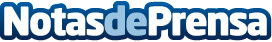 El 'jefe perfecto' es una utopía, según tiendas.comDesde tiendas.com María José Capdepón su CCO, ha declarado que tienen unos directores que no son el 'jefe perfecto' para sus equipos de trabajo, pero que siguen esta hoja de ruta para acercarse lo más posible a esta utopía, la cual comparten en las siguientes líneasDatos de contacto:María José Capdepón Valcarce600005872Nota de prensa publicada en: https://www.notasdeprensa.es/el-jefe-perfecto-es-una-utopia-segun-tiendas Categorias: Nacional Recursos humanos Consumo http://www.notasdeprensa.es